Table tab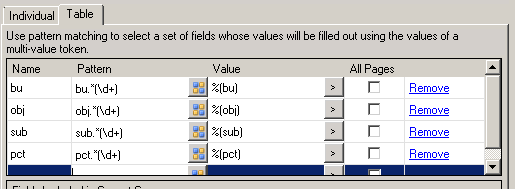 